Publicado en Murcia el 17/09/2021 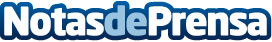 Control de Plagas Galán, empresa profesional de control de plagas en MurciaSon conscientes de que cada solución debe estar adaptada no sólo al tipo de plaga que se de, sino también al tipo de entorno en que se desarrolle y al tipo de cliente que la esté sufriendo. Su filosofía de trabajo se basa en una metodología flexibleDatos de contacto:Javier Galán640-027-572Nota de prensa publicada en: https://www.notasdeprensa.es/control-de-plagas-galan-empresa-profesional-de Categorias: Sociedad Murcia http://www.notasdeprensa.es